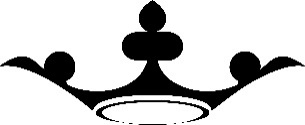 Achieving Personal BestHeadteacher:  Siona Robson BSc Banbury Road, Kineton, Warwick CV35 0JX  Tel: 01926 640465  Fax: 01926 640872  Email: enquiries@kinetonhighschool.org.ukDear CandidateHead Teacher Application – April 2018Thank you very much for your interest in this post. Please find with this letter a job description and person specification. This is an exciting opportunity for an aspiring head teacher who is interested in leading a school which has as its corner stones a strong sense of community, family, team work and high expectations. Kineton is a very special place to work; staff are proud of the school and are committed to providing the very best experience for our students. We often attract teachers who express a particular desire to work with us as a result of our ethos and strong reputation locally. Having waited over 5 years, Ofsted finally visited us in January 2017. We were really pleased with the formal and informal feedback we received and we are in a very strong position to move the school forward towards Outstanding. The school has an exciting future, but like many schools we are facing short-term budget challenges. We are currently considering the most appropriate path to academisation and, as a result of new build in the catchment area, anticipate a significant increase to our student numbers.  We would encourage you to visit the school and meet with the current Headteacher during the school holiday on Tuesday 10th, Wednesday 11th, or Thursday 12th April or during the first week of term, beginning Monday 16th April. Please email clerktothegovernors@kinetonhighschool.org.uk to arrange a visit.If this post and our school excites you then I very much look forward to receiving your application. Please include with your application a letter of no more than 2 sides of A4.Also within the application form there are spaces to answer the following 2 questions:Describe how your leadership and management approach achieved a successful outcome to a challenging situation.Give a case study of how you have worked with outside agencies or community / business partners to the benefit of students.Please email completed application forms and your accompanying letter to clerktothegovernors@kinetonhighschool.org.uk by 9am Friday 20th April.Yours sincerely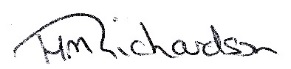 Chair of Governors